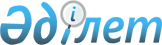 Об утверждении Плана мероприятий по реализации Государственной программы индустриально-инновационного развития Республики Казахстан на 2015 - 2019 годыПостановление Правительства Республики Казахстан от 30 октября 2014 года № 1159.
      В целях реализации Указа Президента Республики Казахстан от 1 августа 2014 года № 874 "Об утверждении Государственной программы индустриально-инновационного развития Республики Казахстан на 2015 – 2019 годы и о внесении дополнения в Указ Президента Республики Казахстан от 19 марта 2010 года № 957 "Об утверждении Перечня государственных программ" Правительство Республики Казахстан ПОСТАНОВЛЯЕТ:
      1. Утвердить прилагаемый План мероприятий по реализации Государственной программы индустриально-инновационного развития Республики Казахстан на 2015 – 2019 годы (далее – План мероприятий).
      2. Ответственным центральным и местным исполнительным органам, и организациям (по согласованию): 
      1) обеспечить своевременное исполнение Плана мероприятий;
      2) представлять информацию о реализации Плана мероприятий в сроки и порядке, установленные Указом Президента Республики Казахстан от 4 марта 2010 года № 931 "О некоторых вопросах дальнейшего функционирования Системы государственного планирования в Республике Казахстан".
      3. Контроль за исполнением настоящего постановления возложить на Министерство по инвестициям и развитию Республики Казахстан.
      4. Настоящее постановление вводится в действие со дня его подписания. План мероприятий по реализации Государственной программы
индустриально-инновационного развития Республики Казахстан
на 2015 – 2019 годы
      Сноска. План мероприятий в редакции постановления Правительства РК от 26.12.2016 № 854; с изменениями, внесенными постановлениями Правительства РК от 01.03.2017 № 100; от 10.03.2017 № 112; от 08.09.2017 № 549; от 19.04.2019 № 215; от 29.07.2019 № 546.
      Примечание: расшифровка аббревиатур:
					© 2012. РГП на ПХВ «Институт законодательства и правовой информации Республики Казахстан» Министерства юстиции Республики Казахстан
				
Премьер-Министр
Республики Казахстан
К. МасимовУтвержден
постановлением Правительства
Республики Казахстан
от 30 октября 2014 года № 1159
№ п/п
Наименование
Единица измерения
Форма завершения
Сроки исполнения
Ответственные за исполнение
В том числе по годам
В том числе по годам
В том числе по годам
В том числе по годам
В том числе по годам
В том числе по годам
Источники финансирования
Код бюджетной программы
№ п/п
Наименование
Единица измерения
Форма завершения
Сроки исполнения
Ответственные за исполнение
2015 год
2016 год
2017 год
2018 год
2019 год
Всего
Источники финансирования
Код бюджетной программы
1
2
3
4
5
6
7
8
9
10
11
12
13
14
Цель: Акцентированное стимулирование конкурентоспособности обрабатывающей промышленности, направленное на повышение производительности труда и увеличение объемов экспорта обработанных товаров
Цель: Акцентированное стимулирование конкурентоспособности обрабатывающей промышленности, направленное на повышение производительности труда и увеличение объемов экспорта обработанных товаров
Цель: Акцентированное стимулирование конкурентоспособности обрабатывающей промышленности, направленное на повышение производительности труда и увеличение объемов экспорта обработанных товаров
Цель: Акцентированное стимулирование конкурентоспособности обрабатывающей промышленности, направленное на повышение производительности труда и увеличение объемов экспорта обработанных товаров
Цель: Акцентированное стимулирование конкурентоспособности обрабатывающей промышленности, направленное на повышение производительности труда и увеличение объемов экспорта обработанных товаров
Цель: Акцентированное стимулирование конкурентоспособности обрабатывающей промышленности, направленное на повышение производительности труда и увеличение объемов экспорта обработанных товаров
Цель: Акцентированное стимулирование конкурентоспособности обрабатывающей промышленности, направленное на повышение производительности труда и увеличение объемов экспорта обработанных товаров
Цель: Акцентированное стимулирование конкурентоспособности обрабатывающей промышленности, направленное на повышение производительности труда и увеличение объемов экспорта обработанных товаров
Цель: Акцентированное стимулирование конкурентоспособности обрабатывающей промышленности, направленное на повышение производительности труда и увеличение объемов экспорта обработанных товаров
Цель: Акцентированное стимулирование конкурентоспособности обрабатывающей промышленности, направленное на повышение производительности труда и увеличение объемов экспорта обработанных товаров
Цель: Акцентированное стимулирование конкурентоспособности обрабатывающей промышленности, направленное на повышение производительности труда и увеличение объемов экспорта обработанных товаров
Цель: Акцентированное стимулирование конкурентоспособности обрабатывающей промышленности, направленное на повышение производительности труда и увеличение объемов экспорта обработанных товаров
Цель: Акцентированное стимулирование конкурентоспособности обрабатывающей промышленности, направленное на повышение производительности труда и увеличение объемов экспорта обработанных товаров
Цель: Акцентированное стимулирование конкурентоспособности обрабатывающей промышленности, направленное на повышение производительности труда и увеличение объемов экспорта обработанных товаров
Целевые индикаторы1):
1.
Рост стоимостного объема экспорта продукции обрабатывающей промышленности на 19 % к уровню 2015 года
%
2015-2019 годы
МИР, МСХ, МЭ, акиматы областей, городов Алматы и Астаны
100
86
97
107
119
119
2.
Реальный рост производительности труда в обрабатывающей промышленности на 22 % в реальном выражении к уровню 2015 года
%
2015-2019 годы
МИР, МСХ, МЭ, акиматы областей, городов Алматы и Астаны
100
101,3
105,6
111,9
122
122
3.
Объем инвестиций в основной капитал обрабатывающей промышленности в сумме 4,5 трлн. тенге за 2015-2019 гг. 
млн. тенге
2015-2019 годы
МИР, МСХ, МЭ, МНЭ, акиматы областей, городов Алматы и Астаны, АО "НУХ "Байтерек" (по согласованию), АО "НУХ "КазАгро" (по согласованию)
774 0002)
750 000
828 000
1 032 000
1 149 000
4 533 000
4.
Снижение энергоемкости в обрабатывающей промышленности не менее чем на 7 % к уровню 2014 года 
%
2015-2019 годы
МИР, МЭ, акиматы областей, городов Алматы и Астаны
99
98
97
95
93
93
1) плановые значения целевых индикаторов по экспорту, производительности труда и инвестициям в основной капитал в разрезе приоритетных секторов и регионов будут определены по итогам декомпозиции
2) оперативные данные КС МНЭ РК за январь-декабрь 2015 года
1) плановые значения целевых индикаторов по экспорту, производительности труда и инвестициям в основной капитал в разрезе приоритетных секторов и регионов будут определены по итогам декомпозиции
2) оперативные данные КС МНЭ РК за январь-декабрь 2015 года
1) плановые значения целевых индикаторов по экспорту, производительности труда и инвестициям в основной капитал в разрезе приоритетных секторов и регионов будут определены по итогам декомпозиции
2) оперативные данные КС МНЭ РК за январь-декабрь 2015 года
1) плановые значения целевых индикаторов по экспорту, производительности труда и инвестициям в основной капитал в разрезе приоритетных секторов и регионов будут определены по итогам декомпозиции
2) оперативные данные КС МНЭ РК за январь-декабрь 2015 года
1) плановые значения целевых индикаторов по экспорту, производительности труда и инвестициям в основной капитал в разрезе приоритетных секторов и регионов будут определены по итогам декомпозиции
2) оперативные данные КС МНЭ РК за январь-декабрь 2015 года
1) плановые значения целевых индикаторов по экспорту, производительности труда и инвестициям в основной капитал в разрезе приоритетных секторов и регионов будут определены по итогам декомпозиции
2) оперативные данные КС МНЭ РК за январь-декабрь 2015 года
1) плановые значения целевых индикаторов по экспорту, производительности труда и инвестициям в основной капитал в разрезе приоритетных секторов и регионов будут определены по итогам декомпозиции
2) оперативные данные КС МНЭ РК за январь-декабрь 2015 года
1) плановые значения целевых индикаторов по экспорту, производительности труда и инвестициям в основной капитал в разрезе приоритетных секторов и регионов будут определены по итогам декомпозиции
2) оперативные данные КС МНЭ РК за январь-декабрь 2015 года
1) плановые значения целевых индикаторов по экспорту, производительности труда и инвестициям в основной капитал в разрезе приоритетных секторов и регионов будут определены по итогам декомпозиции
2) оперативные данные КС МНЭ РК за январь-декабрь 2015 года
1) плановые значения целевых индикаторов по экспорту, производительности труда и инвестициям в основной капитал в разрезе приоритетных секторов и регионов будут определены по итогам декомпозиции
2) оперативные данные КС МНЭ РК за январь-декабрь 2015 года
1) плановые значения целевых индикаторов по экспорту, производительности труда и инвестициям в основной капитал в разрезе приоритетных секторов и регионов будут определены по итогам декомпозиции
2) оперативные данные КС МНЭ РК за январь-декабрь 2015 года
1) плановые значения целевых индикаторов по экспорту, производительности труда и инвестициям в основной капитал в разрезе приоритетных секторов и регионов будут определены по итогам декомпозиции
2) оперативные данные КС МНЭ РК за январь-декабрь 2015 года
1) плановые значения целевых индикаторов по экспорту, производительности труда и инвестициям в основной капитал в разрезе приоритетных секторов и регионов будут определены по итогам декомпозиции
2) оперативные данные КС МНЭ РК за январь-декабрь 2015 года
1) плановые значения целевых индикаторов по экспорту, производительности труда и инвестициям в основной капитал в разрезе приоритетных секторов и регионов будут определены по итогам декомпозиции
2) оперативные данные КС МНЭ РК за январь-декабрь 2015 года
Задача 1. Завершение создания эффективной базовой индустрии за счет модернизации предприятий в традиционных секторах
Задача 1. Завершение создания эффективной базовой индустрии за счет модернизации предприятий в традиционных секторах
Задача 1. Завершение создания эффективной базовой индустрии за счет модернизации предприятий в традиционных секторах
Задача 1. Завершение создания эффективной базовой индустрии за счет модернизации предприятий в традиционных секторах
Задача 1. Завершение создания эффективной базовой индустрии за счет модернизации предприятий в традиционных секторах
Задача 1. Завершение создания эффективной базовой индустрии за счет модернизации предприятий в традиционных секторах
Задача 1. Завершение создания эффективной базовой индустрии за счет модернизации предприятий в традиционных секторах
Задача 1. Завершение создания эффективной базовой индустрии за счет модернизации предприятий в традиционных секторах
Задача 1. Завершение создания эффективной базовой индустрии за счет модернизации предприятий в традиционных секторах
Задача 1. Завершение создания эффективной базовой индустрии за счет модернизации предприятий в традиционных секторах
Задача 1. Завершение создания эффективной базовой индустрии за счет модернизации предприятий в традиционных секторах
Задача 1. Завершение создания эффективной базовой индустрии за счет модернизации предприятий в традиционных секторах
Задача 1. Завершение создания эффективной базовой индустрии за счет модернизации предприятий в традиционных секторах
Задача 1. Завершение создания эффективной базовой индустрии за счет модернизации предприятий в традиционных секторах
Показатели результатов:
1
Количество проектов по модернизации и расширению действующих производств
ед.
2015-2019 годы
МИР, МСХ, МЭ
-
9
3
2
2
16
не требуются
Мероприятия:
1.
Дальнейшая поддержка субъектов предпринимательства в обрабатывающей промышленности путем финансирования модернизации и обновления оборудования в рамках Единой программы "Дорожная карта бизнеса – 2020"
млн. тенге
информация в МИР
І квартал 2017 года
АО "НУХ "Байтерек" (по согласованию)
-
10 000
17 500
10 000
2 500
40 000
РБ
220
2.
Мониторинг проектов Карты индустриализации по модернизации и расширению действующих производств
информация в МИР
декабрь 2016-2019 годов
МЭ, МСХ, АО "НУХ "Байтерек" (по согласованию), НПП (по согласованию), АО "КЦИЭ "QazIndustry" (по согласованию)
-
-
-
-
-
-
не требуются
3.
Выработка предложений по повышению эффективности деятельности и производительности труда системообразующих предприятий
решение Координационного совета
І квартал 2017 года
МИР
-
-
-
-
-
-
не требуются
4.
Разработка и внедрение инновационных технологий для развития горно-металлургической отрасли 
млн. тенге
акты внедрения, отчеты по выполненным работам
раз в год в течение 2015-2019 гг.
РГП "НЦКПМС" (по согласованию)
600
300
598
598
598
2694
РБ
057
Задача 2. Создание новых точек индустриального роста через реализацию крупных отраслеобразующих проектов
Задача 2. Создание новых точек индустриального роста через реализацию крупных отраслеобразующих проектов
Задача 2. Создание новых точек индустриального роста через реализацию крупных отраслеобразующих проектов
Задача 2. Создание новых точек индустриального роста через реализацию крупных отраслеобразующих проектов
Задача 2. Создание новых точек индустриального роста через реализацию крупных отраслеобразующих проектов
Задача 2. Создание новых точек индустриального роста через реализацию крупных отраслеобразующих проектов
Задача 2. Создание новых точек индустриального роста через реализацию крупных отраслеобразующих проектов
Задача 2. Создание новых точек индустриального роста через реализацию крупных отраслеобразующих проектов
Задача 2. Создание новых точек индустриального роста через реализацию крупных отраслеобразующих проектов
Задача 2. Создание новых точек индустриального роста через реализацию крупных отраслеобразующих проектов
Задача 2. Создание новых точек индустриального роста через реализацию крупных отраслеобразующих проектов
Задача 2. Создание новых точек индустриального роста через реализацию крупных отраслеобразующих проектов
Задача 2. Создание новых точек индустриального роста через реализацию крупных отраслеобразующих проектов
Задача 2. Создание новых точек индустриального роста через реализацию крупных отраслеобразующих проектов
Показатели результатов:
1
Количество новых крупных проектов
ед.
2016-2019 годы
МИР, МСХ, АО "НУХ "Байтерек"
-
5
2
2
1
10
2
Количество реализованных пилотных территориальных кластеров
ед.
2016-2019 годы
МИР
-
-
6
-
-
6
3
Количество привлеченных инвесторов из списка компаний, включенных в Global-2000/ТНК
ед.
2016-2019 годы
МИР
-
7
5
5
5
22
4
Численность занятых в обрабатывающей промышленности*
тыс. чел.
2016-2019 годы
МИР, МЗСР, МСХ, МЭ
495,4
515,3
515,3
515,3
515,3
515,3
* без учета самостоятельно занятого населения
* без учета самостоятельно занятого населения
* без учета самостоятельно занятого населения
* без учета самостоятельно занятого населения
* без учета самостоятельно занятого населения
* без учета самостоятельно занятого населения
* без учета самостоятельно занятого населения
* без учета самостоятельно занятого населения
* без учета самостоятельно занятого населения
* без учета самостоятельно занятого населения
* без учета самостоятельно занятого населения
* без учета самостоятельно занятого населения
* без учета самостоятельно занятого населения
* без учета самостоятельно занятого населения
Мероприятия:
5.
Финансирование инвестиционных проектов в рамках реализации Программы путем кредитования акционерным обществом "Банк Развития Казахстана" 
млн. тенге
информация в МИР 
в течение 2016-2019 годов
АО "НУХ "Байтерек" (по согласованию)
-
РБ-75 000 ЗС-75000
РБ-80 000 ЗС-80 000
РБ-86 600 ЗС-86 600
-
РБ-241 600

ЗС-241 600
РБ, ЗС
217
6.
Мониторинг крупных проектов по созданию новых производств в рамках Карты индустриализации
представление результатов мониторинга в МИР 
декабрь 2016-2019 годов
МЭ, МСХ, МОАП, АО "НУХ "Байтерек" (по согласованию)
-
-
-
-
-
-
не требуются
7.
Реализация проектов, включенных в карты поддержки предпринимательства регионов (с 2017 года по новому формату)
информация в МНЭ
до 10 числа месяца, следующего за отчетным полугодием 2016-2019 годов
акиматы областей, городов Алматы и Астаны, НПП (по согласованию)
-
-
-
-
-
-
не требуются
8.
Мониторинг хода реализации проектов, включенных в карты поддержки предпринимательства регионов (с 2017 года по новому формату)
представление результатов мониторинга в МИР
до 15 числа месяца, следующего за отчетным полугодием 2016-2019 годов
МНЭ, акиматы областей, городов Алматы и Астаны
-
-
-
-
-
-
не требуются
9.
Внесение изменений в постановление Правительства Республики Казахстан от 27 января 2016 года № 32 "Об утверждении Правил включения проектов в карту индустриализации и карты поддержки предпринимательства регионов"
постановление Правительства 
I квартал 2018 года
МИР, МНЭ, МЭ, МСХ, МФ, заинтересованные государственные органы и организации (по согласованию)
-
-
-
-
-
-
не требуются
10.
Проработка вопроса по созданию регионального хаба по производству удобрений
решение Координационного совета
І квартал 2017 года
МИР, НПП (по согласованию)
-
-
-
-
-
-
не требуются
11.
Выработка механизмов по стимулированию производства минеральных удобрений, расширению их ассортимента, снижению себестоимости на производимую продукцию, а также развитию сети химических складов (баз) удобрений
Решение Координационного совета
І квартал 2017 года
МИР, МСХ, МФ, МЭ, МНЭ
-
-
-
-
-
-
не требуются
12.
Выработка предложений по стимулированию и эффективному применению удобрений
Решение Координационного совета
ІІ квартал 2017 года
МИР, МСХ
-
-
-
-
-
-
не требуются
13.
Проработка вопроса по обеспечению предприятий электротехнического машиностроения сырьем в объеме и по цене, которые увеличат производство и конкурентоспособность готовой продукции
Решение Координационного совета
І квартал 2017 года
МИР, МНЭ, НПП (по согласованию)
-
-
-
-
-
-
не требуются
14.
Активизация привлечения прямых иностранных инвестиций, в том числе усиление работы по формированию и продвижению инвестиционного имиджа Республики Казахстан за рубежом с использованием инструментов продвижения
млн. тенге
информация в МИР
декабрь 2015–2019 годов
АО "НК "KAZAKH INVEST" (по согласованию)
3 114,5
2 431,8
1 793,0
1 739,7
1 739,7
10 818,7
РБ
204 (100, 001)
15.
Проведение информационно-аналитических исследований и консультационных услуг в приоритетных секторах экономики по поддержке кластерного развития, включая сопровождение процессов и поддержку развития территориальных кластеров
млн. тенге
отчет в МИР
декабрь 2015-2019 годов
АО "КЦИЭ "QazIndustry" (по согласованию)
40,2
5,9
75,1
75,1
75,1
271,4
РБ
090 (102)
16.
Внесение изменения в приказ Министра по инвестициям и развитию Республики Казахстан от 18 декабря 2015 года № 1212 "Об утверждении Правил конкурсного отбора территориальных кластеров"
приказ МИР
І квартал 2017 года
МИР, МНЭ, МФ, МСХ, МЭ, МЗСР, АО "КИРИ" (по согласованию), НПП (по согласованию)
-
-
-
-
-
-
не требуются
17.
Разработка планов работ по развитию территориальных кластеров
Утверждение планов работ
декабрь 2018 года
МИР, АО "КИРИ" (по согласованию)
-
-
-
-
-
-
не требуются
18.
Внесение изменений и дополнений в Правила предоставления государственной поддержки субъектам индустриально-инновационной деятельности, направленной на повышение производительности труда и развитие территориальных кластеров, утвержденные приказом Министра по инвестициям и развитию Республики Казахстан от 9 декабря 2015 года № 1194, в части приведения в соответствие с приказ индустриально-инновационного развития Республики Казахстан на 2015-2019 годы, утвержденной Указом Президента Республики Казахстан от 6 сентября 2016 года № 315
приказ МИР
І квартал 2017 года

 
МИР, МНЭ, МСХ, НПП (по согласованию), АО "КИРИ" (по согласованию),
-
-
-
-
-
-
не требуются
19.
Предоставление мер государственной поддержки, направленных на поддержку территориальных кластеров
млн. тенге
отчет в МНЭ
май 2018-2019 годы
МИР, АО "КЦИЭ "QazIndustry" (по согласованию)
-
-
-
1 800*
1 800*
-
РБ
20.
Предоставление мер государственной поддержки, направленных на поддержку Национального кластера по добыче и переработке нефти и газа, нефтегазохимии, связанного с ними машиностроения и сервисных услуг для нефтегазовой промышленности
информация в МЭ
ежеквартально до 5-о числа месяца, следующего за отчетными 2017-2019 годами
акиматы Атырауской, Западно-Казахстанской, Мангистауской областей
-
-
*
*
*
*
РБ
МБ
* объем средств будет определен при утверждении республиканского и местных бюджетов на соответствующие финансовые годы в соответствии с законодательством Республики Казахстан
* объем средств будет определен при утверждении республиканского и местных бюджетов на соответствующие финансовые годы в соответствии с законодательством Республики Казахстан
* объем средств будет определен при утверждении республиканского и местных бюджетов на соответствующие финансовые годы в соответствии с законодательством Республики Казахстан
* объем средств будет определен при утверждении республиканского и местных бюджетов на соответствующие финансовые годы в соответствии с законодательством Республики Казахстан
* объем средств будет определен при утверждении республиканского и местных бюджетов на соответствующие финансовые годы в соответствии с законодательством Республики Казахстан
* объем средств будет определен при утверждении республиканского и местных бюджетов на соответствующие финансовые годы в соответствии с законодательством Республики Казахстан
* объем средств будет определен при утверждении республиканского и местных бюджетов на соответствующие финансовые годы в соответствии с законодательством Республики Казахстан
* объем средств будет определен при утверждении республиканского и местных бюджетов на соответствующие финансовые годы в соответствии с законодательством Республики Казахстан
* объем средств будет определен при утверждении республиканского и местных бюджетов на соответствующие финансовые годы в соответствии с законодательством Республики Казахстан
* объем средств будет определен при утверждении республиканского и местных бюджетов на соответствующие финансовые годы в соответствии с законодательством Республики Казахстан
* объем средств будет определен при утверждении республиканского и местных бюджетов на соответствующие финансовые годы в соответствии с законодательством Республики Казахстан
* объем средств будет определен при утверждении республиканского и местных бюджетов на соответствующие финансовые годы в соответствии с законодательством Республики Казахстан
* объем средств будет определен при утверждении республиканского и местных бюджетов на соответствующие финансовые годы в соответствии с законодательством Республики Казахстан
* объем средств будет определен при утверждении республиканского и местных бюджетов на соответствующие финансовые годы в соответствии с законодательством Республики Казахстан
Задача 3. Обеспечение условий для появления высокоэффективного индустриального предпринимательства, ориентированного на экспорт и/или постоянное повышение производительности своего труда
Задача 3. Обеспечение условий для появления высокоэффективного индустриального предпринимательства, ориентированного на экспорт и/или постоянное повышение производительности своего труда
Задача 3. Обеспечение условий для появления высокоэффективного индустриального предпринимательства, ориентированного на экспорт и/или постоянное повышение производительности своего труда
Задача 3. Обеспечение условий для появления высокоэффективного индустриального предпринимательства, ориентированного на экспорт и/или постоянное повышение производительности своего труда
Задача 3. Обеспечение условий для появления высокоэффективного индустриального предпринимательства, ориентированного на экспорт и/или постоянное повышение производительности своего труда
Задача 3. Обеспечение условий для появления высокоэффективного индустриального предпринимательства, ориентированного на экспорт и/или постоянное повышение производительности своего труда
Задача 3. Обеспечение условий для появления высокоэффективного индустриального предпринимательства, ориентированного на экспорт и/или постоянное повышение производительности своего труда
Задача 3. Обеспечение условий для появления высокоэффективного индустриального предпринимательства, ориентированного на экспорт и/или постоянное повышение производительности своего труда
Задача 3. Обеспечение условий для появления высокоэффективного индустриального предпринимательства, ориентированного на экспорт и/или постоянное повышение производительности своего труда
Задача 3. Обеспечение условий для появления высокоэффективного индустриального предпринимательства, ориентированного на экспорт и/или постоянное повышение производительности своего труда
Задача 3. Обеспечение условий для появления высокоэффективного индустриального предпринимательства, ориентированного на экспорт и/или постоянное повышение производительности своего труда
Задача 3. Обеспечение условий для появления высокоэффективного индустриального предпринимательства, ориентированного на экспорт и/или постоянное повышение производительности своего труда
Задача 3. Обеспечение условий для появления высокоэффективного индустриального предпринимательства, ориентированного на экспорт и/или постоянное повышение производительности своего труда
Задача 3. Обеспечение условий для появления высокоэффективного индустриального предпринимательства, ориентированного на экспорт и/или постоянное повышение производительности своего труда
Показатели результатов:
1
Количество созданных экспортных казахстанских брендов
ед.
2016-2019 годы
МИР, МСХ, МИД, МНЭ
-
2
1
1
-
4
2
Количество предприятий, получивших государственную поддержку, направленную на повышение производительности труда субъектов индустриально-инновационной деятельности
ед.
2015-2019 годы
МИР
34
29
26
26
26
141
Мероприятия:
21.
Стимулирование экспортного финансирования через АО "Банк Развития Казахстана"
млн. тенге
информация в МИР
декабрь 2019 года
АО "НУХ "Байтерек" (по согласованию)
-
-
-
-
38 500
38 500
РБ
218
22.
Пересмотр ключевых критериев при отборе проектов для предоставления мер государственной поддержки субъектов индустриально-инновационной деятельности, оказываемой национальными институтами развития, финансовыми агентами, финансовыми институтами, национальными управляющими холдингами, национальными холдингами, национальными компаниями и аффилиированными с ними юридическими лицами
акты национальных институтов развития, финансовых агентов, финансовых институтов, национальных управляющих холдингов, национальных холдингов, национальных компаний и аффилиированных с ними юридических лиц
декабрь 2016 года
АО "НУХ "Байтерек"(по согласованию), АО "НУХ "КазАгро" (по согласованию), НПП (по согласованию)
-
-
-
-
-
-
не требуются
23.
Сервисная поддержка экспорта, в том числе создание и реализация экспортных казахстанских брендов
млн. тенге
информация в МИР
раз в полугодие 2015-2019 гг.
АО "НК "KAZAKH INVEST" (по согласованию), МСХ, МИД
1110
1443
1294
1113
1113
6 073
РБ
090 (103) 
24.
Возмещение затрат субъектов индустриально-инновационной деятельности по продвижению отечественных обработанных товаров
млн. тенге
Отчет в МНЭ
май 2015-2019 годы
МИР, АО "КЦИЭ "QazIndustry" (по согласованию), НПП (по согласованию)
200
300
300
300
300
1400
РБ
090 (103) 
25.
Открытие сети представительств по продвижению экспорта и торговли за рубежом в приоритетных странах - крупных стратегических рынках
информация в МНЭ
июнь 2017 года
МИР, МИД, МСХ, АО "НК "KAZAKH INVEST" (по согласованию)
-
-
-
-
-
-
не требуются
26.
Проработка вопроса по созданию Единого экспортного агентства на базе АО "КЭГ" с функциями сервисной поддержки экспорта, экспортного финансирования и страхования



внесение предложений в МИР
І полугодие 2017 года
МСХ, АО "НУХ "Байтерек" (по согласованию), АО "НК "KAZAKH INVEST" (по согласованию)
-
-
-
-
-
-
не требуются
27.
Проработка вопроса по совершенствованию экспортной политики
внесение предложений в МИР
І полугодие 2017 года
МНЭ, МИД, МСХ
-
-
-
-
-
-
не требуются
28.
Представление информации по развитию и продвижению экспорта в регионах, отраслях
информация в МИР
ежеквартально, к 25-му числу месяца, следующего за отчетным 2017-2019 гг.
МЭ, акиматы областей, городов Алматы и Астаны, НПП (по согласованию)
-
-
-
-
-
-
не требуются
29.
Проработка механизма субсидирования ставок постфинансирования через финансирование экспортных сделок на приемлемых условиях за счет фондирования БВУ и субсидирования ФРП "Даму"
внесение предложений в МИР
декабрь 2016 года
АО "НУХ "Байтерек" (по согласованию), МНЭ, МФ
-
-
-
-
-
-
не требуются
30.
Проработка возможности предоставления КЭГ механизма для увеличения емкости по страхованию рисков через гарантирование страховых выплат по обязательствам юридического лица (КЭГ), выплаты по которым могут быть осуществлены только при недостаточности собственных средств юридического лица и (или) увеличения уставного капитала
внесение предложений в МИР
декабрь 2017 года
АО "НУХ "Байтерек" (по согласованию) МНЭ, МФ
-
-
-
-
-
-
не требуются
31.
Субсидирование процентных ставок по кредитам БВУ через АО "ФРП "Даму"
млн. тенге
заключение договоров
І квартал 2016-2019 годов
АО "НУХ "Байтерек" (по согласованию), акиматы областей, городов Астаны, Алматы
35 219
30 836
РБ–215
МБ-28200
РБ–215
МБ-28200
РБ–215
МБ-28200
РБ–66 700
МБ-84600
РБ, МБ
087
32.
Выдача гарантий по кредитам БВУ в приоритетных секторах через АО "ФРП "Даму"
млн. тенге
заключение договоров
в течение 2016-2019 годов
АО "НУХ "Байтерек" (по согласованию), акиматы областей, городов Астаны, Алматы
1 200
2 797
РБ–85
МБ-1200
РБ–85
МБ-1200
РБ–85
МБ-1200
РБ-4 252
МБ-3600
РБ, МБ
087
33.
Строительство инфраструктуры СЭЗ "НИНТ", СЭЗ "Астана-новый город" 
млн. тенге
информация в МИР
декабрь 2016-2019 годов
акиматы Атырауской, Западно-Казахстанской областей, города Астаны, МЭ, МНЭ, ТОО "Объединенная химическая компания" (по согласованию)
68 500
10 000
7 700
-
-
117 468
РБ, НФ
МНЭ 049,
МИР 204
34.
Предоставление мер государственной поддержки, направленных на повышение производительности труда 
млн. тенге
отчет в МНЭ
май 2017 -2019 годы
МИР, АО "КЦИЭ "QazIndustry" (по согласованию)
299,2
477,8
1 603,1
1 103,1
1 103,1
4 898,5
РБ
090 (100)
35.
Выработка предложений по инструментам промышленного сотрудничества для максимально выгодной промышленной кооперации в ЕАЭС по приоритетным направлениям, предусмотренным основными направлениями промышленного сотрудничества (решение ЕМПС от 8 сентября 2015 года)
внесение предложений в МИР
декабрь 2016-2019 годов
МИР, МНЭ, НПП, АО "КЦИЭ "QazIndustry" (по согласованию)
-
-
-
-
-
-
не требуются
36.
Выработка предложений по обеспечению практического доступа к государственным и муниципальным закупкам государств-членов ЕАЭС
внесение предложений в МИР
ежеквартально 2017-2019 годы
МНЭ, МФ, НПП (по согласованию), АО "КЦИЭ "QazIndustry" (по согласованию), АО "ЦРТП" (по согласованию)
-
-
-
-
-
-
не требуются
37.
Проведение анализа по определению потенциала отраслей экономики Республики Казахстан для заключения соглашений о зонах свободной торговли и иных соглашений по торгово-экономическому сотрудничеству между ЕАЭС с третьими странами
представление результатов анализа в МНЭ
декабрь 2016-2019 годов
МИР, МСХ, МЭ, НПП (по согласованию), АО "КЦИЭ "QazIndustry" (по согласованию)
-
-
-
-
-
-
не требуются
38.
Проведение анализа отраслей экономики в целях выработки предложений по применению эффективных мер таможенно-тарифного и нетарифного регулирования 
представление результатов анализа в МНЭ
декабрь 2016-2019 годов
МИР, МСХ, МЭ, НПП (по согласованию), АО "КЦИЭ "QazIndustry" (по согласованию), АО "ЦРТП" (по согласованию)
-
-
-
-
-
-
не требуются
39.
Модернизация (дооснащение) государственных эталонов и эталонного оборудования в Республике Казахстан
млн. тенге
акт выполненных работ
декабрь 2017-2019 годы
МИР
-
210,2
2 321,5
734
634
3 899,7
РБ
061
40.
Подготовка и повышение квалификации работников в области технического регулирования, метрологии и систем менеджмента
млн. тенге
акт выполненных работ
Декабрь 2017-2019 годы
МИР, НПП (по согласованию)
76,8
37
35,8
35,8
35,8
221,2
РБ
061
41.
Разработка и принятие стандартов с учетом международных требований не менее 1000 ежегодно
млн. тенге
приказ МИР 
2015-2019 годы
МИР, НПП (по согласованию)
879,0
803,8
1 240,5
955,1
926,0
4 804,4
РБ
061
42.
Создание/расширение испытательных лабораторий по приоритетным отраслям промышленности и на соответствие техническим регламентам ЕАЭС
млн. тенге
проведение сертификационных испытаний 
в течение 2016-2019 годов
МНЭ, МВД
1 271,1
344,4
344,4
344,4
344,4
2 684,1
РБ
088 (100)
43.
Сопровождение "технического" секретариата по регистрации и ведению реестра одобрений типа транспортного средства (одобрений типа шасси)
млн. тенге
акт выполненных работ
декабрь 2017-2019 годов
МИР
35,1
35,3
22,6
22,6
22,6
137,9
РБ
061
44.
Обмен студентами с зарубежными партнерами-ВУЗами и организация зарубежных стажировкок для профессорско-преподавательского состава ВУЗов
млн. тенге
информация в МОН
Декабрь 2016-2019 годов
ВУЗы (по согласованию)
100,0
100,0
70,0
60,0
50,0
380,0
за счет средств ВУЗов и их партнеров
45.
Проработка вопроса создания механизмов финансирования проектов в области энергосбережения и повышения энергоэффективности
внесение предложений в МИР
июль 2017 года
МНЭ, МФ, АО "НУХ "Байтерек", МФО (по согласованию)
-
-
-
-
-
-
не требуются
46.
Реализация не менее одного проекта ГЧП в год в области энергосбережения и повышения энергоэффективности
ед.
информация в МИР
январь 2017-2019 годов
акиматы областей, городов Астаны и Алматы
-
-
16
16
16
-
в рамках лимитов государственных обязательств по проектам ГЧП местных исполнительных органов
47.
Предоставление информации по энергосбережению и повышению энергоэффективности 
информация в МИР
до 25 числа месяца, следующего за отчетным полугодием 2016-2019 гг.
акиматы областей, городов Алматы и Астаны
-
-
-
-
-
-
не требуются
48.
Проработка вопроса по финансовому стимулированию обрабатывающего сектора, обеспечивающему преференциальный доступ к кредитованию через БВУ
внесение предложений в МИР
I квартал 2017 год
НБ (по согласованию), МИР, МФ, МНЭ, АО "НУХ "Байтерек" (по согласованию), НПП (по согласованию)
-
-
-
-
-
-
не требуются
49.
Проработка вопроса применения инструмента по льготному кредитованию покупателей продукции, производимой на предприятиях в приоритетных секторах экономики
Решение Координационного совета
I квартал 2017 года
МИР, МНЭ, МСХ, МЭ, НБ (по согласованию), НПП (по согласованию), АО "НУХ "Байтерек" (по согласованию)
-
-
-
-
-
-
не требуются
50.
Развитие торгово-логистической инфраструктуры в сфере продуктов питания
информация в МИР
март 2016-2019 годы
МСХ, МНЭ, акиматы областей, городов Алматы и Астаны
-
-
-
-
-
-
средства частных инвесторов
51.
Содействие в переобучении и трудоустройстве высвобождающегося персонала на условиях программы "Дорожная карта занятости 2020" и других соответствующих программ, реализуемых в регионах
информация в МИР
декабрь 2016-2019 годы
МЗСР, акиматы областей, городов Алматы и Астана
-
-
-
-
-
-
в пределах средств, предусмотренных в РБ
044 (030)
52.
Подготовка кадров в базовых ВУЗах для приоритетных отраслей экономики с учетом потребностей рынка труда 
информация в МИР
II квартал 2017– 2019 годов
МОН, МСХ
-
-
-
-
-
-
в пределах средств, предусмотренных в РБ
53.
Реализация государственной политики в области развития местного содержания
млн. тенге
отчет в МНЭ
раз в полугодие в 2017-2019 гг.
МИР, АО "КЦИЭ "QazIndustry" (по согласованию)
785,6
656,2
464,6
464,6
464,6
2815,6
РБ
090 (105)
54.
Представление информации по развитию местного содержания
информация в МИР
ежеквартально к 25 числу месяца, следующего за отчетными 2017-2019 годами
МЭ, МФ, МСХ, акиматы областей, городов Алматы и Астаны, НПП (по согласованию), АО "КЦИЭ "QazIndustry" (по согласованию), ТОО "PSA" (по согласованию), ассоциация "KAZENERGY" (по согласованию)
-
-
-
-
-
-
не требуются
Задача 4. Создание предпосылок для появления критической массы инновационно-активного бизнеса
Задача 4. Создание предпосылок для появления критической массы инновационно-активного бизнеса
Задача 4. Создание предпосылок для появления критической массы инновационно-активного бизнеса
Задача 4. Создание предпосылок для появления критической массы инновационно-активного бизнеса
Задача 4. Создание предпосылок для появления критической массы инновационно-активного бизнеса
Задача 4. Создание предпосылок для появления критической массы инновационно-активного бизнеса
Задача 4. Создание предпосылок для появления критической массы инновационно-активного бизнеса
Задача 4. Создание предпосылок для появления критической массы инновационно-активного бизнеса
Задача 4. Создание предпосылок для появления критической массы инновационно-активного бизнеса
Задача 4. Создание предпосылок для появления критической массы инновационно-активного бизнеса
Задача 4. Создание предпосылок для появления критической массы инновационно-активного бизнеса
Задача 4. Создание предпосылок для появления критической массы инновационно-активного бизнеса
Задача 4. Создание предпосылок для появления критической массы инновационно-активного бизнеса
Задача 4. Создание предпосылок для появления критической массы инновационно-активного бизнеса
Показатели результата:
1
Количество внедренных технологий на производстве
ед.
2016-2019 годы
МИР, АО "КЦИЭ "QazIndustry" (по согласованию)
-
2
6
6
6
20
2
Количество проектов, направленных на решение технологических задач отраслей
ед.
2016-2019 годы
МИР, АО "КЦИЭ "QazIndustry" (по согласованию)
-
2
2
2
2
8
3
Количество созданных центров развития технологий 
ед.
2016-2019 годы
МИР, АКФ "ПИТ" (по согласованию)
-
1
1
2
1
5
4
Количество новых технологичных компаний, инкубированных в кластере для включения в участники СЭЗ "ПИТ"
ед.
2016-2019 годы
МИР, АКФ "ПИТ" (по согласованию)
-
7
11
14
18
50
Мероприятия:
55.
Проведение технологического прогнозирования, информационно-аналитическая и консультационная поддержка развития инноваций
млн. тенге
отчет в МИР
декабрь 2015-2019 годов
АО "КЦИЭ "QazIndustry" (по согласованию)
117
260,3
195,8
195,8
195,8
964,7
РБ
205
56.
Разработка предложений по внедрению элементов индустрии 4.0. в обрабатывающий сектор совместно с ведущими зарубежными профильными организациями
млн. тенге
предложения в МИР
декабрь 2017 года
МНЭ, МИР, АО "КИРИ" (по согласованию)
-
-
270
-
-
270
РБ
МНЭ 001 (102) 006 
57..
Разработка и утверждение единой (унифицированной) методики по формированию технологических политик в отраслях и секторах экономики
проект методики
разработка - I квартал 2017 года
МИР, АО "НУХ "Байтерек" (по согласованию)
-
-
-
-
-
-
не требуются
57..
Разработка и утверждение единой (унифицированной) методики по формированию технологических политик в отраслях и секторах экономики
протокол Совета по технологической политике
утверждение - II квартал 2017 года
МИР, АО "НУХ "Байтерек" (по согласованию)
-
-
-
-
-
-
не требуются
58.
Разработка и утверждение технологических дорожных карт развития отраслей и секторов экономики
ед.
технологические карты
разработка - III квартал 2017 года 
МИР, отраслевые министерства, институты развития
-
-
1
1
1
3
не требуются
58.
Разработка и утверждение технологических дорожных карт развития отраслей и секторов экономики
ед.
протокол Совета по технологической политике
утверждение - IV квартал 2017 года
МИР, отраслевые министерства, институты развития
-
-
1
1
1
3
не требуются
59.
Проведение Национального конкурса инноваций
млн. тенге
национальный конкурс
2015-2019 годы
МИР, АО "КЦИЭ "QazIndustry" (по согласованию)
62,1
55
54,8
54,8
54,8
281,5
РБ
205
60.
Популяризация и освещение инновационной деятельности
млн. тенге
отчет в МИР
декабрь 2017-2019 годов
АО "КЦИЭ "QazIndustry" (по согласованию)
136
249,5
250,3
250,3
250,3
1136,4
РБ
205
61.
Предоставление инновационных грантов (на технологическое развитие действующих предприятий, технологическое развитие отраслей, коммерциализацию технологий) 
млн. тенге
отчет в МИР
декабрь 2017-2019 годов
АО "КЦИЭ "QazIndustry" (по согласованию)
676,7
98,5
5 666,1
5 666,1
5 666,1
17 773,5
РБ
205
62.
Мониторинг и координация субъектов национальной инновационной системы
млн. тенге
отчет в МИР
декабрь 2017-2019 годов
АО "КЦИЭ "QazIndustry" (по согласованию)
96,8
210,4
84,1
84,1
84,1
559,5
РБ
205
63.
Развитие региональных технопарков, в т.ч. интеграция с ВУЗами с учетом их географического расположения
млн. тенге
решение Координационного совета
декабрь 2017-2019 годов
МИР, АО "НУХ "Байтерек" (по согласованию)
19,9
61
62
62
62
266,9
РБ
205
64.
Развитие отраслевых конструкторских бюро
млн. тенге
отчет в МИР
декабрь 2017 год
АО "НУХ "Байтерек" (по согласованию)
337
234
-
-
-
571
РБ
205
65.
Создание и развитие центров технологий с привлечением и при софинансировании ТНК
млн. тенге
учредительные договора (соглашения и/или договора)
2016-2019 годов
МИР, АКФ "ПИТ" (по согласованию)
-
330,9
1 003,0
-
-
1 333,9
РБ, ССП
210
66.
Стимулирование развития высокотехнологичных стартап-компаний, ориентированных на решение технологических задач (программа "Стартап Казахстан")
млн. тенге
инкубация стартап компаний
в течение 2016-2019 годов
МИР, АКФ "ПИТ" (по согласованию)
-
669,1
1 212,1
-
-
1 881,2
РБ, ЗС
210
67.
Развитие Инновационного кластера "ПИТ" и его участников 
млн. тенге
информация в МИР
в течение 2016-2019 годов
АКФ "ПИТ" (по согласованию), акимат г. Алматы (по согласованию)
295,5
350
348,7
348,7
348,7
1 691,6
РБ
205
68.
Создание офисов коммерциализации для проведения прикладных исследований при базовых ВУЗах
информация в МИР
раз в полугодие 2016-2019 годов
МОН, ВУЗы (по согласованию)
-
-
-
-
-
-
не требуются
69.
Развитие инфраструктуры Астана бизнес кампуса Назарбаев Университета
информация в МИР
декабрь 2017-2019 годов
МОН, НУ (по согласованию)
682
791
856
921
969
4 219
РБ
70.
Обеспечение спроса на инновации через развитие механизма закупок высокотехнологичной продукции (товаров и услуг) субъектами квазигосударственного сектора путем проведения конкурсов среди стартапов TechGardenCup
информация в МИР
в течение 2016-2019 годов
АКФ "ПИТ" (по согласованию), национальные холдинги и компании (по согласованию)
-
-
-
-
-
-
не требуются
71.
Внесение предложений по разработке программы стимулирования создания критической массы отечественных поставщиков инновационных решений международного уровня на базе СЭЗ "ПИТ"
информация в МИР 
декабрь 2017 года
АКФ "ПИТ" (по согласованию)
-
-
-
-
-
-
не требуются
-
72.
Организация работы по обеспечению субъектов индустриально-инновационного развития Республики Казахстан межотраслевой информацией о зарубежных достижениях науки и техники, передовых технологиях и производствах на основе специальных материалов
млн. тенге
отчет в МИР
ежеквартально до 30 числа, следующего за отчетными 2017-2019 годами
РГП "НЦТП" (по согласованию)
99,9
118,9
129,5
129,5
129,5
607,3
РБ
090 (102)
73.
Создание и развитие космических систем связи, ДЗЗ, навигации и расширение использования их продуктов и услуг 
млн. тенге
акты выполненных работ
ежегодно 2015-2019 годы
МОАП
1 822
2 944
2 910
2 834
2 759
13 269
РБ
097
74.
Создание и развитие научно-технологической базы и кадрового потенциала космической отрасли
млн. тенге
акты выполненных работ
ежегодно 2015-2019 годы
МОАП
2 204,0
1 637,0
828,0
428,0
428,0
5 525,0
РБ
076, 086, 096, 211
75.
Завершение строительства и ввода в эксплуатацию сборочно-испытательного комплекса космических аппаратов 
млн. тенге
акт ввода в эксплуатацию
2018 год
МОАП
-
4 999,0
5 956,0
1 522,0
-
12 477,0
РБ
043
5. Управление реализацией Программы
5. Управление реализацией Программы
5. Управление реализацией Программы
5. Управление реализацией Программы
5. Управление реализацией Программы
5. Управление реализацией Программы
5. Управление реализацией Программы
5. Управление реализацией Программы
5. Управление реализацией Программы
5. Управление реализацией Программы
5. Управление реализацией Программы
5. Управление реализацией Программы
5. Управление реализацией Программы
76.
Проведение декомпозиции целевых индикаторов Программы в разрезе приоритетных секторов и регионов
Решение Координационного совета 
декабрь 2016 года
МИР, МСХ, МЭ, акиматы областей, городов Алматы и Астаны, АО "КИРИ" (по согласованию)
-
-
-
-
-
-
не требуются
77.
Внесение изменений и дополнений в стратегические планы государственных органов и программы развития территории с учетом Программы и декомпозиции целевых индикаторов
проекты приказов ЦГО, решений маслихатов
декабрь 2016 года
МИР, МСХ, МЭ, МНЭ, МЗСР, МФ, акиматы областей, городов Алматы и Астаны
-
-
-
-
-
-
не требуются
78.
Внесение изменений и дополнений в стратегии и планы развития национальных управляющих холдингов, национальных холдингов, национальных компаний и национальных институтов развития с учетом Программы и декомпозиции целевых индикаторов
постановления Правительства
декабрь 2016 года
АО "НУХ "Байтерек" (по согласованию), АО "НУХ "КазАгро" (по согласованию), АО "ФНБ" Самрук-Казына" (по согласованию), национальные компании, институты развития (по согласованию)
-
-
-
-
-
-
не требуются
79.
Подведение итогов индустриализации с участием Главы государства
млн. тенге
мероприятие
в 2016 году два раза в год, 
2017-2019 годы - раз в год
МИР, МИК, МНЭ, МЭ, МСХ, акиматы областей, городов Алматы и Астаны, НПП (по согласованию), АО "НУХ "Байтерек" (по согласованию), АО "КазАгро" (по согласованию)
196,2
196,2
196,2
196,2
196,2
981,0 
РБ
090 (104)
80.
Внесение предложений по совершенствованию системы государственной поддержки обрабатывающей промышленности в рамках Программы, в том числе в части повышения эффективности ее координации
внесение предложений на КПР
раз в год до 1 марта года, следующего за отчетным 2017-2019 годы
МИР, МЭ, НПП, АО "НУХ "Байтерек" (по согласованию), АО "НУХ "КазАгро" (по согласованию), АО "КЦИЭ "QazIndustry" (по согласованию), АО "НК "KAZAKH INVEST" (по согласованию)
-
-
-
-
-
-
не требуются
81.
Вынесение вопросов по реализации государственной политики в сфере обрабатывающей промышленности на рассмотрение Комиссии по промышленному развитию
Решение КПР
по мере необходимости в течение 2017-2019 годов 
МИР
-
-
-
-
-
-
не требуются
82.
Обеспечение публикации по индикаторам и показателям результатов Программы 
бюллетень
ежеквартально до 20 числа месяца, следующего за отчетным периодоми 2015-2019 годами
МНЭ
-
-
-
-
-
-
не требуются
83.
Представление информации по реализации Программы в регионах 
информация в МИР
ежеквартально, к 25-му числу месяца, следующего за отчетными 2016-2019 годами
акиматы областей, городов Алматы и Астаны
-
-
-
-
-
-
не требуются
84.
Утверждение уполномоченным органом формы отчетности операторов инструментов государственной поддержки об оказанных мерах поддержки 
приказ
декабрь 2016 года
МИР, заинтересованные государственные органы и организации (по согласованию)
-
-
-
-
-
-
не требуются
85.
Представление информации по оказанным мерам государственной поддержки (по утвержденной форме)
информация в МИР, МНЭ, акиматы областей, городов Алматы и Астаны
ежеквартально до 30 числа месяца, следующего за отчетным кварталом 2017-2019 годов
АО "НУХ "Байтерек" (по согласованию), АО "НУХ "КазАгро" (по согласованию), АО "КЦИЭ "QazIndustry" (по согласованию), АО "НК "KAZAKH INVEST" (по согласованию)
-
-
-
-
-
-
АО "НК "KAZAKH INVEST" (по согласованию)не требуются
86.
Информационно-аналитическое сопровождение (консультационные услуги) в области развития приоритетных секторов экономики, включая индустриально-инновационное развитие регионов, отраслевой и интеграционный аспекты
млн. тенге
отчет в МИР
раз в полугодие 2015-2019 годы
АО "КЦИЭ "QazIndustry" (по согласованию)
943,9
1008,8
948,6
950,8
953,0
4805,3
РБ
090 (102)
87.
Обеспечение в рамках мониторинга программы оперативного информирования населения о ходе индустриализации, включая отечественную и мировую промышленную статистику, материалы о запуске и ходе реализации крупнейших индустриальных проектов, иных мероприятиях с обеспечением "обратной связи" 
млн. тенге
Публикация материалов на интернет-ресурсах 
декабрь 2016-2019 годов
АО "КЦИЭ "QazIndustry" (по согласованию), НПП (по согласованию)
94,4
338,1
276,2
276,2
276,2
1 261,1
РБ
090 (102)
МСХ
– Министерство сельского хозяйства Республики Казахстан
АО
– акционерное общество
СЭЗ
– специальная экономическая зона
АО "НУХ "Байтерек" 
– акционерное общество национальный управляющий холдинг "Байтерек"
МОН
– Министерство образования и науки Республики Казахстан
ФРП "Даму"
– Фонд развития предпринимательства "Даму"
АКФ 
– автономный кластерный фонд
МЗСР
– Министерство здравоохранения и социального развития Республики Казахстан
ЕМПС
– Евразийский межправительственный совет
ЕАЭС
– Евразийский экономический союз
БВУ
– банки второго уровня
ДЗЗ
– дистанционное зондирование земли
МИО
– местные исполнительные органы
ВУЗ
– высшее учебное заведение
ТОО
– товарищество с ограниченной ответственностью
ИЗ
– индустриальная зона 
МИР
– Министерство по инвестициям и развитию Республики Казахстан
ПИТ
– Парк инновационных технологий
МФ
– Министерство финансов Республики Казахстан
МОАП
– Министерство оборонной и аэрокосмической промышленности Республики Казахстан
РК
– Республика Казахстан
БРК
– Банк развития Казахстана
КЦИЭ "QazIndustry"
– Казахстанский центр индустрии и экспорта "QazIndustry"
ССП 
– собственные средства предприятия
ЗС
– заемные средства
АО "КЭГ"
– акционерное общество страховая компания АО "КазЭкспортГарант"
АО НК 

"KAZAKH INVEST"
– акционерное общество "Национальная компания "KAZAKH INVEST"
ГЧП
– государственно-частное партнерство
НЦКПМС
– Национальный центр по комплексной переработке минерального сырья
НУ
– Автономная организация образования "Назарбаев Университет"
ЦГО
– центральные государственные органы
КПР
– Комиссия по промышленному развитию Республики Казахстан
АП
– Администрация Президента Республики Казахстан
РБ
– республиканский бюджет
РГП
– республиканское государственное предприятие
АО "ФНБ "Самрук-Казына" 
– акционерное общество фонд национального благосостояния "Самрук-Казына"
МИД
– Министерство иностранных дел Республики Казахстан
ЦРТП
– Центр развития торговой политики
НЦТП
– Национальный центр технологического прогнозирования
ТНК
– транснациональная корпорация
ТиПО
– техническое и профессиональное обучение
НБ 
– Национальный Банк Республики Казахстан 
НИНТ
– Национальный индустриальный нефтехимический технопарк
МНЭ
– Министерство национальной экономики Республики Казахстан
КС МНЭ
– Комитет статистики Министерства Национальной экономики Республики Казахстан
НПП
– Национальная палата предпринимателей Республики Казахстан "Атамекен"
Координационный совет
– Координационный совет по форсированному индустриально-инновационному развитию
ИРЭЭ
– Институт развития электроэнергетики и энергосбережения
МЭ
– Министерство энергетики Республики Казахстан
ОЭСР
– Организация экономического сотрудничества и развития
МВД
– Министерство внутренних дел Республики Казахстан
МФО
– международные финансовые организации